ОБРАЗОВАНИЯ АДМИНИСТРАЦИИ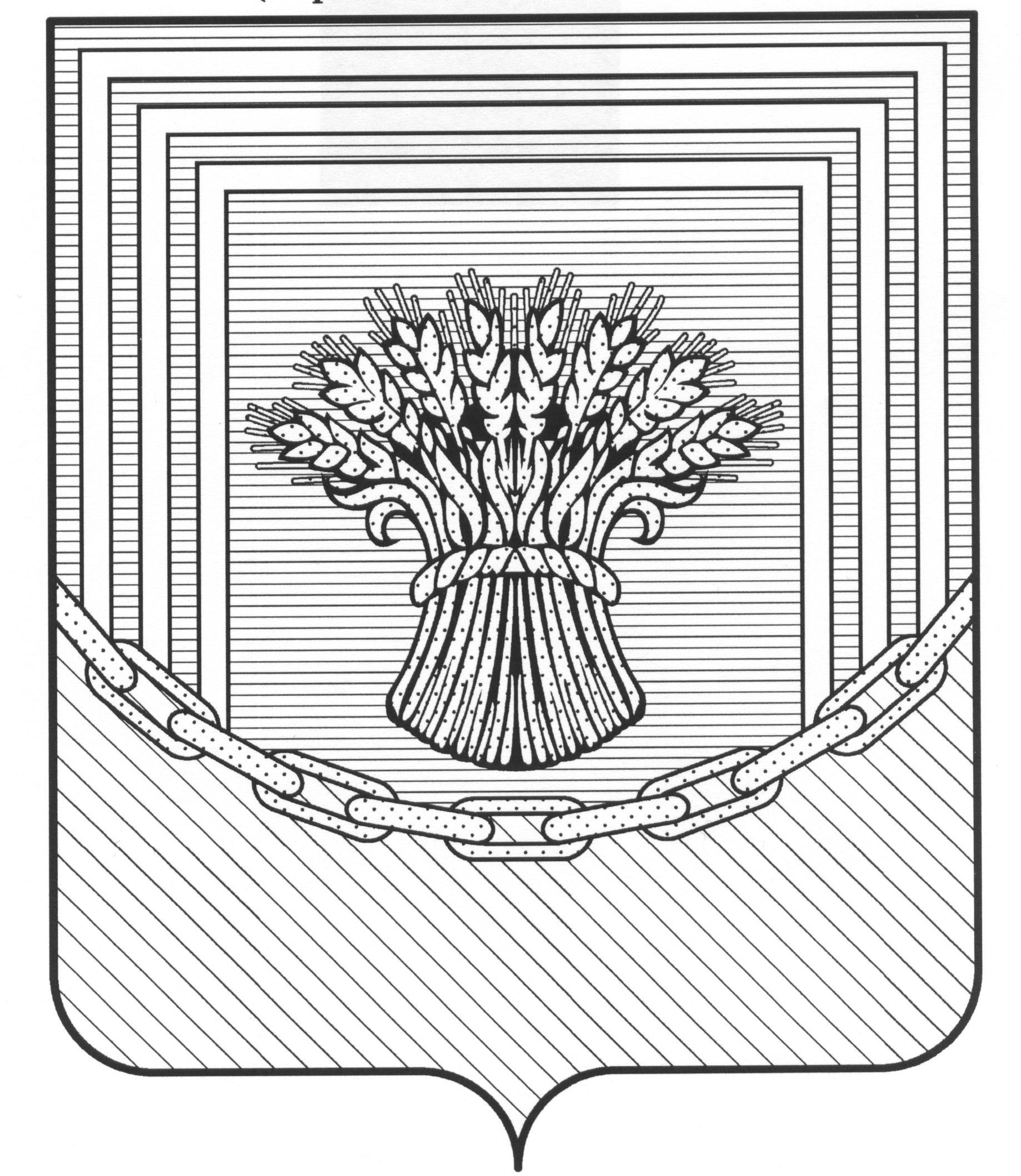 ЧЕСМЕНСКОГО МУНИЦИПАЛЬНОГО РАЙОНАЧЕЛЯБИНСКОЙ ОБЛАСТИ_____________________________________________________________________________л/сч № 0398243023Б, ФУ Чесменского муниципального района с. Чесма, БИК 017501500457220 с. Чесма, ул. Советская, 47 тел. (8-351-69) 2-11-01 факс (8-351-69) 2-14-92e-mail: chesma.upr.obr@mail.ruПРИКАЗОт07.09.2021года                                                                                                  №540/1 Об организации и проведении школьного этапа всероссийской олимпиадышкольников в 2021-2022 учебном годуВ соответствии с приказом Министерства просвещения Российской Федерации от 27.11.2020 № 678 «Об утверждении Порядка проведения всероссийской олимпиады школьников», приказами Министерства образования и науки Челябинской области от 13.08.2020 г, № 01/1712 «Об обеспечении организации и проведения всероссийской олимпиады школьников в Челябинской области» (с изм. от 27.08.2021 г. № 01/2247 «О внесении изменений в приказ Министерства образования и науки Челябинской области от 13.08.2020 г. № 01/1712»), от 01.09.2021 г. № 01/2274 «Об обеспечении организации и проведения всероссийской олимпиады школьников в 2021/2022 учебном году», Соглашением между Министерством образования и науки Челябинской области и Образовательным Фондом «Талант и успех» от 20 августа 2021 года № 428 «О сотрудничестве в области проведения школьного этапа всероссийской олимпиады школьников в 2021 году», Управления образования администрации Чесменского МР от 02.09.2021 г. №534 «Об обеспечении организации и проведения всероссийской олимпиады школьников в Чесменском муниципальном районе в 2021-2022 учебном году»ПРИКАЗЫВАЮ:Провести школьный этап всероссийской олимпиады школьников с 01 сентября по 31 октября 2021 года;Утвердить прилагаемые:- график и перечень общеобразовательных предметов для проведения школьного этапа олимпиады (Приложение 1);- состав муниципальных предметно – методических комиссий всероссийской олимпиады школьников (Приложение 2);Утвердить квоту победителей и призеров школьного этапа ВСОШ в 2021-2022 учебном году по каждому общеобразовательному предмету не более 25% от общего числа участников;Игольниковой В.А., ведущему специалисту по методической работе, ответственной за проведение  школьного этапа ВсОШ:4.1. Организовать проведение школьного этапа всероссийской олимпиады школьников в соответствии с Порядком проведения всероссийской олимпиады школьников и графиком проведения олимпиад;4.2. Разместить предварительные протоколы жюри предметных олимпиад на сайте Управления образования администрации Чесменского муниципального района (http://chesmaobr.eps74.ru/) в трехдневный срок после проведения школьного этапа олимпиады;Председателям муниципальных предметно-методических комиссий всероссийской олимпиады школьников:5.1.Разработать и предоставить в Управление образования (Игольникова В.А.) в электронном виде требования к организации и проведению школьного этапа олимпиады по предмету с учетом «Рекомендаций по проведению школьного и муниципального этапов всероссийской олимпиады школьников в 2021-2022 учебном году» и пакеты олимпиадных заданий школьного этапа олимпиады по каждому общеобразовательному предмету (до 22 сентября 2021 г.); 5.2.Обеспечить хранение олимпиадных заданий для школьного этапа олимпиады до их передачи специалисту Управления образования и соблюдение ответственности за конфиденциальность по их содержанию;Руководителям общеобразовательных организаций:6.1.Обеспечить проведение олимпиады на базе образовательной организации согласно графику проведения олимпиады, в том числе олимпиады школьников с использованием информационного ресурса «Онлайн-курсы Образовательного центра «Сириус» в информационно-телекоммуникационной сети Интернет (платформа «Сириус. Курсы»)  (астрономия, биология, информатика, математика, физика, химия).6.2. Обеспечить участие всех заявивших о своем участии обучающихся в школьном этапе Олимпиады в соответствии с графиком проведения школьного этапа олимпиады;6.3.Создать школьный оргкомитет по организации и проведению школьного этапа всероссийской олимпиады школьников на базе образовательной организации;6.4. Предоставить в Управление образования  (Игольникова В.А.) в срок до 17 сентября 2021 г.:- скан-копию приказа о проведении школьного этапа всероссийской олимпиады школьников на базе вашей общеобразовательной организации;- согласия родителей (законных представителей) обучающихся, заявивших о своем участии в олимпиаде на сбор, хранение, использование, распространение (передачу) и публикацию персональных данных своего несовершеннолетнего ребенка по форме в письменном виде (Приложение 3);- заявку в электронном виде от ОО на участие учащихся общеобразовательной организации в школьном этапе олимпиады (Приложение 4);6.5. Направить согласно графику проведения школьного этапа ВСОШ членов жюри школьного этапа олимпиады (к 14.00.) в пункт проверки олимпиадных работ (по месту жительства);6.6. Обеспечить возможность присутствовать в месте проведения олимпиады представителям Управления образования, оргкомитета и жюри соответствующего этапа олимпиады, а также граждан, аккредитованных в качестве общественных наблюдателей;6.7.Наградить победителей и призёров школьного этапа всероссийской олимпиады школьников поощрительными грамотами;7. Контроль за исполнением приказа оставляю за собой.Начальник Управления образования                                                  Е.М.АртемьеваИсп.Игольникова В.А. 2-19-36Разослать: в дело,  исполнитель, ОО Чесменского МР. Деменева М.А.График проведения школьного этапа всероссийской олимпиады школьников в 2021-2022 учебном годуСоставмуниципальных предметно-методических комиссий всероссийской олимпиады школьников в 2021-2022 учебном годуПредмет: Обслуживающий трудПредмет: Технический трудПредмет: ЭкологияПредмет: ГеографияПредмет: Иностранный языкПредмет: АстрономияПредмет: ИсторияПредмет: ОбществознаниеПредмет: ПравоПредмет: ЭкономикаПредмет: Русский языкПредмет: ЛитератураПредмет: Основы безопасности жизнедеятельностиПредмет: Физическая культураПредмет: МХКПисьменное согласие родителей (законных представителей)на обработку персональных данных участника школьного этапавсероссийской олимпиады школьниковЯ, (фамилия) 	(имя)________________________________(отчество)__________________________________Адрес_____________________________________________________________________________________________________________________________________________________кем выдан ______________________________________________________________________являясь законным представителем несовершеннолетнего (ФИО)в соответствии с требованиями статьи 9 Федерального закона от 27.07.2006 № 152-ФЗ 
"О персональных данных" даю свое Управлению образования администрации Чесменского муниципального района, ИНН 7443001976, КПП 745801001, 457220, Челябинская область, село Чесма, улица Советская 47  на автоматизированную, а также без использования средств автоматизации обработку персональных данных несовершеннолетнего, законным представителем которого я являюсь, включающих фамилию, имя, отчество, пол, дату рождения, серию, номер, дату и место выдачи основного документа, удостоверяющего личность, гражданство, адрес регистрации по месту жительства или пребывания, адрес фактического места жительства, ограниченные возможности здоровья, место учебы, класс обучения с целью участия моего несовершеннолетнего ребенка в школьном этапе всероссийской олимпиады школьников, подготовки и участия в муниципальном этапе областной/всероссийской олимпиады школьников, а также олимпиаде школьников по математике для обучающихся 8 класса, по физике для обучающихся 7-8 классов.Настоящее согласие предоставляется на осуществление действий в отношении персональных данных несовершеннолетнего, законным представителем которого я являюсь, для достижения указанных выше целей, включая сбор, систематизацию, накопление, хранение на бумажном и электронном носителях, уточнение (обновление, изменение), распространение, передачу по запросу третьим лицам в целях участия в областной олимпиаде школьников. Письменное согласие действует в течение одного года со дня представления документов в Управление образования администрации Чесменского муниципального района. Настоящее письменное согласие может быть отозвано путем предоставления в Управление образования администрации Чесменского муниципального района заявления в простой письменной форме в соответствии с требованиями законодательства Российской Федерации.Кроме того, я соглашаюсь на публикацию олимпиадной работы своего несовершеннолетнего ребенка, в том числе в информационно-телекоммуникационной сети «Интернет».С Порядком проведения всероссийской олимпиады школьников (приказ МОиН РФ от 18 ноября 2013 года №1252) ознакомлен:Дата заполнения________________                         подпись заявителя_____________________Письменное согласие участника школьного этапа всероссийской олимпиады школьниковЯ, (фамилия) 	(имя)________________________________(отчество)__________________________________Адрес___________________________________________________________________________________________________________________________________________________________кем выдан _________________________________________________________________________в соответствии с требованиями статьи 9 Федерального закона от 27.07.2006 № 152-ФЗ 
"О персональных данных" даю свое согласие Управлению образования администрации Чесменского муниципального района, ИНН 7443001976, КПП 745801001, 457220, Челябинская область, село Чесма, улица Советская 47 организатору школьного/муниципального этапа всероссийской олимпиады школьников, на автоматизированную, а также без использования средств автоматизации обработку моих персональных данных, включающих фамилию, имя, отчество, пол, дату рождения, серию, номер, дату и место выдачи основного документа, удостоверяющего личность, гражданство, адрес регистрации по месту жительства или пребывания, адрес фактического места жительства, ограниченные возможности здоровья, место учебы, класс обучения с целью участия в школьном этапе всероссийской олимпиады школьников, подготовки и участия в муниципальном этапе областной/всероссийской олимпиады.Настоящее согласие предоставляется на осуществление действий в отношении моих персональных данных для достижения указанных выше целей, включая сбор, систематизацию, накопление, хранение на бумажном и электронном носителях, уточнение (обновление, изменение), распространение, передачу по запросу третьим лицам в целях участия в областной олимпиаде школьников.Письменное согласие действует в течение одного года со дня представления документов в Управление образования администрации Чесменского муниципального района. Письменное согласие может быть отозвано путем предоставления в Управление образования администрации Чесменского муниципального района заявления в простой письменной форме в соответствии с требованиями законодательства Российской Федерации.Кроме того, я соглашаюсь на публикацию моей олимпиадной работы в том числе в информационно-телекоммуникационной сети «Интернет».С Порядком проведения всероссийской олимпиады школьников (приказ МОиН РФ от 18 ноября 2013 года №1252) ознакомлен:Дата заполнения________________                        подпись заявителя__________Заявка на участие в школьном этапе всероссийской олимпиады школьников по _________________________________________в 2020-2021 учебном годуНазвание ОО (в соответствии с уставом ОО) ________________________________________________Директор школы___________________________________(ФИО, подпись)М.П.Приложение 1 к приказу Управления образования№                        г.№ п\пПредметДата проведенияСостав участниковКомплекты заданийДата проведения проверки олимпиадных работЭкономика22 сентября 2021 г.5-115-7,8-9,10-1123 сентября 2021 г.Русский язык24 сентября2021 г.5-115,6,7,8,9,10,1127 сентября2021 г.Экология27 сентября 2021 г.8-119,10,1128 сентября2021 г.Искусство (МХК)27 сентября 2021 г.5-115-6, 7-8, 9, 10, 1128 сентября2021 г.Основы безопасности жизнедеятельности29 сентября2021 г.5-115-6, 7-8, 9, 10-1130 сентября 2021 г.Физика30 сентября 2021 г.5-115,6,7,8, 9,10,112021 г.География 01 октября 5-115,6,7,8, 9,10,114 октября 2021 г.Право05 октября9-119,10,1106 октябряБиология7 октября2021 г.5-115-6,7,8,9,10,112021 г.Астрономия11 октября  2021 г.5-115-6, 7-8, 9-11Октябрь 2021 г.Физическая культура13 октября2021 г.5-115-6,7-8,9-11Юноши, девушки14 октября2021 г.Химия14 октября2021 г.5-115-8,9,10,11 октябрь2021 г.Химия14 октября2021 г.5-115-8,9,10,11 октябрь2021 г.История18 октября2020 г.5-115,6,7,8,9,10,1119 октября2020 гМатематика21 октября2021 г.4-114,5,6,7,8,9,10,11октябрь2021 г.Английский язык20 октября2021 г.5-115-6,7-8,9-1121 октября2021 г.Обществознание25 октября2021 г.6-116,7,8,9,10,1126 октября2021 г.Технология27 октября2021 г.5-115-6,7,8-9,10-1128 октября2021 г.Информатика 28 октября 8-118-9,10-11Октябрь 2021 Литература 29 октября 5-115-6, 7-8, 9, 10, 1130  сентября 2021Приложение 2 к приказу Управления образования№ от                         2021 г.№ п/пФ.И.О.ООКурапова Н.Г. (председатель)МБОУ «Чесменская СОШ им. Гаврилова М.В.»по согласованиюМБОУ «Чесменская СОШ №1»Савчик Г.А.МБОУ «Новоеткульская СОШ»Ключикова Н.А. (зам.председателя)МБОУ «Черноборская СОШ»Кузьменко И.А.МБОУ «Углицкая СОШ»№ п/пФ.И.О.ООТолпаков Р.Б. (председатель)МБОУ «Беловская СОШ»Аткин В.С. (зам.председателя)МБОУ «Чесменская СОШ №1»Емельянов В.Д.МБОУ «Черноборская СОШ»№ п/пФ.И.О.ООДанилова Е.Н. (председатель)МБОУ «Тарутинская СОШ»Белинская М.и. (зам.председателя)МБОУ «Тарутинская  СОШ»Баранова Т.И.МБОУ «Тарасовская СОШ»№ п/пФ.И.О.ООДанилова Е.Н. (председатель)МБОУ «Тарутинская СОШ»Баранова Т.И.МБОУ «Тарасовская СОШ»Чернышова Е.Г.МБОУ «Новоеткульская СОШ»№ п/пФ.И.О.ООАлексеева Л.А. (председатель)МБОУ «Чесменская СОШ №1»Печерица Н.Н. (зам.председателя)МБОУ «Чесменская СОШ им. Гаврилова М.В.»Панюкова Е.В.МБОУ «Чесменская СОШ им. Гаврилова М.В.»Сатеева Е.Ю.МБОУ «Чесменская СОШ им. Гаврилова М.В.»№ п/пФ.И.О.ООКанищев Ю.Н. (председатель)МБОУ «Чесменская СОШ №1»Тарасенко А.П. (зам.председателя)МБОУ «Новоеткульская СОШ»№ п/пФ.И.О.ООБаландина Н.В. (председатель)МБОУ «Чесменская СОШ №1»Шиховцева С.Е. (зам.председателя)МБОУ «Чесменская СОШ №1»Поливода И.А.МБОУ «Чесменская СОШ им. Гаврилова М.В.»Жакупова С.О.МБОУ «Цвиллингская СОШ»Есина Л.И.МБОУ «Светловская СОШ им. Анчина Н.Н.»№ п/пФ.И.О.ООБаландина Н.В. (председатель)МБОУ «Чесменская СОШ №1»Шиховцева С.Е. (зам.председателя)МБОУ «Чесменская СОШ №1»Поливода И.А.МБОУ «Чесменская СОШ им. Гаврилова М.В.»Турова Т.В.МБОУ «Чесменская СОШ им. Гаврилова М.В.»Башеева А.ЗМБОУ «Чесменская СОШ им. Гаврилова М.В.»№ п/пФ.И.О.ООБаландина Н.В. (председатель)МБОУ «Чесменская СОШ №1»Шиховцева С.Е. (зам.председателя)МБОУ «Чесменская СОШ №1»Поливода И.А.МБОУ «Чесменская СОШ им. Гаврилова М.В.»№ п/пФ.И.О.ООКурапова Н.Г. (председатель)МБОУ «Чесменская СОШ им. Гаврилова М.В.»Баландина Н.В. (зам.председателя)МБОУ «Чесменская СОШ №1»Шиховцева С.Е.МБОУ «Чесменская СОШ №1»№ п/пФ.И.О.ООАбнасырова Н.И. (председатель)МБОУ «Чесменская СОШ им. Гаврилова М.В.»Талалайко С.О. (зам. председателя)МБОУ «Калиновская СОШ»Тюрина Г.А.МБОУ «Чесменская СОШ им. Гаврилова М.В.»Савчик И.А.МБОУ «Чесменская СОШ №1»Мосс Т.А.МБОУ «Углицкая СОШ»Ольховская Л.Н.МБОУ «Чесменская СОШ №1»Перункова Е.В.МБОУ «Чесменская СОШ №1»№ п/пФ.И.О.ООАбнасырова Н.И. (председатель)МБОУ «Чесменская СОШ им. Гаврилова М.В.»Талалайко С.О. (зам. председателя)МБОУ «Калиновская СОШ»Тюрина Г.А.МБОУ «Чесменская СОШ им. Гаврилова М.В.»Савчик И.А.МБОУ «Чесменская СОШ №1»Мосс Т.А.МБОУ «Углицкая СОШ»Ольховская Л.Н.МБОУ «Чесменская СОШ №1»№ п/пФ.И.О.ООБашеева А.З. (председатель)МБОУ «Чесменская СОШ им. Гаврилова М.В.»Емельянов В.Д. (зам.председателя)МБОУ «Черноборская СОШ»Овсянников А.А.МБОУ «Чесменская СОШ №1»Цуканов Л.И.МБОУ «Тарасовская СОШ»№ п/пФ.И.О.ООТургунова Б. (председатель)МБОУ «Цвиллингская СОШ»Анчин Е.И. (зам.председателя)Методист РМК УОМилосердов А.И.МБОУ «Калиновская СОШ»Сухарева Е.Б. МБОУ «Чесменская СОШ им. Гаврилова М.В.»№ п/пФ.И.О.ООТолстая Н.В. (председатель)МБОУ «Чесменская СОШ им. Гаврилова М.В.»Евстафьева В.В. (зам.председателя)МБОУ «Чесменская СОШ №1»Токмурзина А.Г.МБОУ «Березинская СОШ»Приложение 3 к приказу Управления образования№ от                    г.Паспорт серияномеркогдаДата рождения (число)Дата рождения (число)(месяц)(месяц)(год)Паспорт серия____________________________номерномер__________________________когда________________________________________________кем выданПаспорт серияномеркогдаПриложение 4 к приказу Управления образования№ от              .2021 г.№ п/пФ.И.О. участника (полностью)Дата рожденияКлассФ.И.О. учителя подготовившего уч-ся (полностью)1.2.